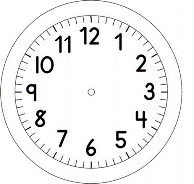 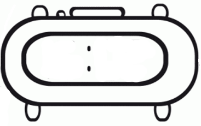 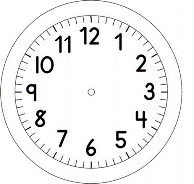 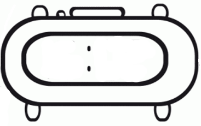 PORTUGUÊS – ALFABETO – ALÔ, PAPAI!ESCREVA COM LETRA MAIÚSCULA, AS PALAVRAS QUE ESTÃO ESCRITAS EM MINÚSCULA.COMPLETE A TABELA COM AS INFORMAÇÕES QUE FALTAM.A -a – avião - asasB - b – bode - barcoC - c – chifres - caudaD - d -  E - e -  F - f  - filhoG - g - H -h -I -i -J -j -K -k -L -l -M - m – N - n - nãoO -o -P - p – presente - papaiQ - q - R - r – roda - remoS - s -  T -t - tremU - u - V – v – vaporW -w -X -x -Y -y -Z -z -IMAGEMPALAVRANÚMERO DE LETRAS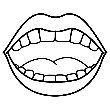 5TRATORBARCO5CARRO86